ФЕДЕРАЛЬНОЕ АГЕНТСТВО ЖЕЛЕЗНОДОРОЖНОГО ТРАНСПОРТАФедеральное государственное бюджетное образовательное учреждение высшего образования «Петербургский государственный университет путей сообщения Императора  Александра I»(ФГБОУ ВО ПГУПС)Кафедра «Техносферная и экологическая безопасность»ПРОГРАММАучебной практикиБ2.У.О.1 «НАУЧНО-ИССЛЕДОВАТЕЛЬСКАЯ РАБОТА (ПОЛУЧЕНИЕ ПЕРВИЧНЫХ НАВЫКОВ НАУЧНО-ИССЛЕДОВАТЕЛЬСКОЙ РАБОТЫ)»для направления20.04.01 «Техносферная безопасность» по магистерским программам «Опасные технологические процессы и производства»«Инженерная защита окружающей среды» Форма обучения – очнаяСанкт-Петербург2023ЛИСТ СОГЛАСОВАНИЙ Рабочая программа рассмотрена и утверждена на заседании кафедры «Техносферная и экологическая безопасность»Протокол № 7  от «06» марта 2023 г. 1. Вид практики, способы и формы ее проведенияПрограмма практики «Научно-исследовательская работа (получение первичных навыков научно-исследовательской работы)» (Б2.У.О.1) составлена в соответствии с требованиями федерального государственного образовательного стандарта высшего образования по направлению подготовки 20.04.01 «Техносферная безопасность» (далее – ФГОС ВО), утвержденного «20» мая 2020 г., приказ Минобрнауки России № 678.Вид практики – учебная.Тип практики – получение первичных навыков научно-исследовательской работы.Способ проведения практики – стационарная/выезднаяПрактика проводится дискретно по видам практик.Практическая подготовка может быть организована как непосредственно в Университете, так и в профильных организациях, руководствующихся в своей деятельности профессиональным стандартом «Специалист по экологической безопасности (в промышленности)», утвержденный приказом Министерства труда и социальной защиты РФ от 07 сентября 2020 г. N 569н (зарегистрирован в Министерством юстиции Российской Федерации 25 сентября 2020 г., регистрационный № 60033.2. Перечень планируемых результатов практической подготовки при прохождении практики, соотнесенных с планируемыми результатами освоения основной профессиональной образовательной программыПроведение практики направлено на практическую подготовку обучающегося к будущей профессиональной деятельности. Практическая подготовка осуществляется путем непосредственного выполнения обучающимися определенных видов работ, связанных с будущей профессиональной деятельностью и направленных на формирование, закрепление, развитие практических навыков и компетенции (части компетенций) по профилю образовательной программы. Сформированность компетенций (части компетенции) оценивается с помощью индикаторов достижения компетенций.3. Место практики в структуре основной профессиональной образовательной программыПрактика «Научно-исследовательская работа (получение первичных навыков научно-исследовательской работы)» (Б2.У.О.1) относится к обязательной части Блока 2 «Практика» и является обязательной.4. Объем практики и ее продолжительностьПрактика распределена в течение учебных занятий.Примечания: «Форма контроля знаний» – зачет (З, 4 час.)5. Содержание практики Требования к содержанию практики, примерная тематика индивидуальных заданий представлены в Методических указаниях по прохождению практики.6. Формы отчетностиПо итогам практики обучающимся составляется отчет с учетом требований индивидуального задания, выданного руководителем практики от Университета.Структура отчета по практике, требования к оформлению и процедуре защиты приведены в Методических указаниях по прохождению практики.7. Оценочные материалы для проведения промежуточной аттестации обучающихся по практикеОценочные материалы по практике являются неотъемлемой частью программы практики и представлены отдельным документом, рассмотренным на заседании кафедры и утвержденным заведующим кафедрой.8. Описание материально-технического и учебно-методического обеспечения, необходимого для реализации образовательной программы по практике8.1.	Материально-техническая база, необходимая для проведения практики, определяется в соответствии с индивидуальным заданием, с рабочим местом и видами работ, выполняемыми обучающимися в организации.Для проведения текущего контроля и промежуточной аттестации по практике Университет имеет помещения, которые представляют собой учебные аудитории, укомплектованные специализированной учебной мебелью и оснащенные оборудованием и техническими средствами обучения, служащими для представления учебной информации большой аудитории: настенным экраном (стационарным или переносным), маркерной доской и (или) меловой доской, мультимедийным проектором (стационарным или переносным). Все помещения соответствуют действующим санитарным и противопожарным нормам и правилам.Помещения для самостоятельной работы обучающихся оснащены компьютерной техникой с возможностью подключения к сети «Интернет» и обеспечением доступа в электронную информационно-образовательную среду университета.8.2.	Университет обеспечен необходимым комплектом лицензионного и свободно распространяемого программного обеспечения, в том числе отечественного производства:- MS Office;- Операционная система Windows;- Антивирус Касперский;- Программная система для обнаружения текстовых заимствований в учебных и научных работах «Антиплагиат.ВУЗ».8.4.	Обучающимся обеспечен доступ (удаленный доступ) к современным профессиональным базам данных:- Электронно-библиотечная система издательства «Лань». [Электронный ресурс]. – URL: https://e.lanbook.com/ — Режим доступа: для авториз. пользователей;- Электронно-библиотечная система ibooks.ru («Айбукс»). – URL: https:// ibooks.ru / — Режим доступа: для авториз. пользователей;- Электронная библиотека ЮРАЙТ. – URL: https://biblio-online.ru/ — Режим доступа: для авториз. пользователей;- Единое окно доступа к образовательным ресурсам - каталог образовательных интернет-ресурсов и полнотекстовой электронной учебно-методической библиотеке для общего и профессионального образования». – URL: http://window.edu.ru/ — Режим доступа: свободный.- Словари и энциклопедии. – URL: http://academic.ru/ — Режим доступа: свободный.- Научная электронная библиотека "КиберЛенинка" - это научная электронная библиотека, построенная на парадигме открытой науки (Open Science), основными задачами которой является популяризация науки и научной деятельности, общественный контроль качества научных публикаций, развитие междисциплинарных исследований, современного института научной рецензии и повышение цитируемости российской науки. – URL: http://cyberleninka.ru/ — Режим доступа: свободный.8.5.	Обучающимся обеспечен доступ (удаленный доступ) к информационным справочным системам:- Национальный Открытый Университет "ИНТУИТ". Бесплатное образование. [Электронный ресурс]. – URL: https://intuit.ru/ — Режим доступа: свободный.- Справочно-правовая система «КонсультантПлюс» (некоммерческая версия, свободный доступ в Интернете (WWW.Consultant.ru);- Интернет-версия системы «Гарант» (https://WWW.garant.ru);- Электронный фонд правовой и нормативно-технической документации ТехЭксперт (консорциум «Кодекс») - WWW.docs.cntd.ru.8.6.	Перечень печатных изданий, используемых в образовательном процессе:Юферева Л. М.  Система органов государственного управления в области охраны окружающей среды в Российской Федерации : учеб. пособие, Ч. 1 / Л. М. Юферева, Е. А. Шилова. -СПб.: ПГУПС, 2010. -25 с.Юферева Л. М.  Система органов государственного управления в области охраны окружающей среды в Российской Федерации : учеб. пособие, Ч. 2 / Л. М. Юферева, Е. А. Шилова. -СПб.: ПГУПС, 2010. -46 с.Лисина, Н. Л. Экологическое право учебное пособие: учебное пособие / Н. Л. Лисина. — Кемерово : КемГУ, 2015. — 266 с. — ISBN 978-5-8353-1859-9. — Текст : электронный // Лань : электронно-библиотечная система. — URL: https://e.lanbook.com/book/80055 (дата обращения: 06.02.2022). — Режим доступа: для авториз. пользователей.Экологическая безопасность : учебно-методическое пособие / составители С. А. Масленникова, М. А. Иванова. — пос. Караваево : КГСХА, 2020. — 96 с. — Текст : электронный // Лань : электронно-библиотечная система. — URL: https://e.lanbook.com/book/171651 (дата обращения: 06.02.2022). — Режим доступа: для авториз. пользователей.Экологическая безопасность : учебно-методическое пособие / составители С. А. Масленникова, С. Н. Румянцев. — пос. Караваево : КГСХА, 2017. — 63 с. — Текст : электронный // Лань : электронно-библиотечная система. — URL: https://e.lanbook.com/book/133705 (дата обращения: 06.02.2022). — Режим доступа: для авториз. пользователей.Дмитренко, В. П. Экологическая безопасность в техносфере: учебное пособие / В. П. Дмитренко, Е. В. Сотникова, Д. А. Кривошеин. — Санкт-Петербург: Лань, 2021. — 524 с. — ISBN 978-5-8114-2099-5. — Текст : электронный // Лань : электронно-библиотечная система. — URL: https://e.lanbook.com/book/168948 (дата обращения: 06.02.2022). — Режим доступа: для авториз. пользователей.Дмитренко, В. П. Управление экологической безопасностью в техносфере : учебное пособие / В. П. Дмитренко, Е. М. Мессинева, А. Г. Фетисов. — Санкт-Петербург : Лань, 2021. — 428 с. — ISBN 978-5-8114-2010-0. — Текст : электронный // Лань : электронно-библиотечная система. — URL: https://e.lanbook.com/book/168904 (дата обращения: 06.02.2022). — Режим доступа: для авториз. пользователей.Широков, Ю. А. Надзор и контроль в сфере безопасности : учебник / Ю. А. Широков. — Санкт-Петербург : Лань, 2019. — 412 с. — ISBN 978-5-8114-3849-5. — Текст : электронный // Лань : электронно-библиотечная система. — URL: https://e.lanbook.com/book/123675 (дата обращения: 06.02.2022). — Режим доступа: для авториз. пользователей.Веревичева, М. И. Экологические преступления в уголовном праве России : монография / М. И. Веревичева ; под редакцией И. И. Веревичевева. — Ульяновск : УлГУ, 2018. — 142 с. — ISBN 978-5-88866-709-5. — Текст : электронный // Лань : электронно-библиотечная система. — URL: https://e.lanbook.com/book/199733 (дата обращения: 06.02.2022). — Режим доступа: для авториз. пользователей.Федорова, Н. С. Экологическая безопасность и меры по ее обеспечению : учебно-методическое пособие / Н. С. Федорова. — Москва : РУТ (МИИТ), 2018. — 29 с. — Текст : электронный // Лань : электронно-библиотечная система. — URL: https://e.lanbook.com/book/173728 (дата обращения: 06.02.2022). — Режим доступа: для авториз. пользователей.Федеральный закон от 10 января 2002 г. № 7-ФЗ «Об охране окружающей среды»Федеральный закон от 04 мая 1999г. № 96-ФЗ «Об охране атмосферного воздуха»Земельный кодекс Российской Федерации Водный кодекс Российской Федерации Федеральный закон от 24 июня 1998 г. № 89-ФЗ «Об отходах производства и потребления»Федеральный закон от 23 ноября 1995 г. № 174-ФЗ «Об экологической экспертизе»Федеральный закон от 30 марта 1999 № 52-ФЗ «О санитарно-эпидемиологическом благополучии населения»Федеральный закон от 04 декабря 2006 г. № 200-ФЗ «Лесной кодекс Российской Федерации»Федеральный закон от 21.07.1997 № 116-ФЗ «О промышленной безопасности опасных производственных объектов»Федеральный закон № 169-ФЗ от 29 декабря 2000 г. «О внесении изменений и дополнений в Федеральный закон «Об отходах производства и потребления» и Федеральный закон «О лицензировании отдельных видов деятельности»8.7.	Перечень ресурсов информационно-телекоммуникационной сети «Интернет», используемых в образовательном процессе: Личный кабинет ЭИОС  [Электронный ресурс]. – URL: my.pgups.ru — Режим доступа: для авториз. пользователей;Электронная информационно-образовательная среда. [Электронный ресурс]. – URL: https://sdo.pgups.ru — Режим доступа: для авториз. пользователей;Федеральный портал проектов нормативных правовых актов. https://regulation.gov.ruПортал «Интернет-проект Техдок.ру» - http://www.tehdoc.ru — Режим доступа: свободный.Заведующий кафедрой «Техносферная и экологическая безопасность»« 06 » марта 2023 г.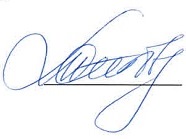       Т.С. ТитоваРуководитель ОПОП ВО    Т.С. Титова«06» марта 2023 г.Индикаторы достижения компетенцийРезультаты прохождения практикиУК-1. Способен осуществлять критический анализ проблемных ситуаций на основе системного подхода, вырабатывать стратегию действийУК-1. Способен осуществлять критический анализ проблемных ситуаций на основе системного подхода, вырабатывать стратегию действийУК-1.1.1. Знает методы системного и критического анализаОбучающийся знает:основные методы системного и критического анализа в области техносферной безопасности.УК-1.1.2. Знает методики разработки стратегии действий для выявления и решения проблемной ситуацииОбучающийся знает:основные методики разработки стратегии действий для выявления и решения проблемных ситуаций в области охраны окружающей среды.УК-1.2.1. Умеет применять методы системного подхода и критического анализа проблемных ситуацийОбучающийся умеет:применять основные методы системного подхода и критического анализа проблемных ситуаций в области техносферной безопасности.УК-1.2.2. Умеет разрабатывать стратегию действий, принимать конкретные решения для ее реализацииОбучающийся умеет:разрабатывать стратегию действий, принимать конкретные решения для ее реализации в области охраны окружающей среды.УК-1.3.1. Владеет методологией системного и критического анализа проблемных ситуацийОбучающийся имеет опыт деятельности (имеет навыки):использования методик системного и критического анализа проблемных ситуаций в техносферной безопасности.УК-1.3.2. Владеет методиками постановки цели, определения способов ее достижения, разработки стратегий действийОбучающийся имеет опыт деятельности (имеет навыки):применения методик постановки цели, определения способов ее достижения, разработки стратегий действий в области охраны окружающей среды.ОПК-1. Способен самостоятельно приобретать, структурировать и применять математические, естественно-научные, социально-экономические и профессиональные знания в области техносферной безопасности, решать сложные и проблемные вопросыОПК-1. Способен самостоятельно приобретать, структурировать и применять математические, естественно-научные, социально-экономические и профессиональные знания в области техносферной безопасности, решать сложные и проблемные вопросыОПК-1.1.1. Знает методы самостоятельного приобретения, структурирования и  применения математических, естественно-научных, социально-экономических и профессиональных знаний в области техносферной безопасности, решения сложных и проблемных вопросовОбучающийся знает:основные методы и принципы самостоятельного приобретения, структурирования и применения математических, естественно-научных, социально-экономических и профессиональных знаний в области техносферной безопасности, решения сложных и проблемных вопросов в области охраны окружающей среды.ОПК-1.2.1. Умеет самостоятельно приобретать, структурировать и применять математические, естественно-научные, социально-экономические и профессиональные знания в области техносферной безопасности, решать сложные и проблемные вопросыОбучающийся умеет:самостоятельно приобретать, структурировать и применять математические, естественно-научные, социально-экономические и профессиональные знания в области техносферной безопасности, решать сложные и проблемные вопросы в области защиты окружающей средыОПК-1.3.1. Владеет способностью самостоятельно приобретать, структурировать и  применять математические, естественно-научные, социально-экономические и профессиональные знания в области техносферной безопасностиОбучающийся имеет опыт деятельности (имеет навыки):способностью самостоятельно приобретать, структурировать и применять математические, естественно-научные, социально-экономические и профессиональные знания в области защиты окружающей средыОПК-3. Способен представлять итоги профессиональной деятельности в области техносферной безопасности в виде отчетов, рефератов, статей, заявок на выдачу патентов, оформленных в соответствии с предъявляемыми требованиямиОПК-3. Способен представлять итоги профессиональной деятельности в области техносферной безопасности в виде отчетов, рефератов, статей, заявок на выдачу патентов, оформленных в соответствии с предъявляемыми требованиямиОПК-3.1.1. Знает, как представлять итоги профессиональной деятельности в области техносферной безопасности в виде отчетов, рефератов, статей, заявок на выдачу патентов, оформленных в соответствии с предъявляемыми требованиямиОбучающийся знает:основные принципы представления итогов профессиональной деятельности в области техносферной безопасности в виде отчетов, рефератов, статей, заявок на выдачу патентов, оформленных в соответствии с предъявляемыми требованиями.ОПК-3.2.1. Умеет представлять итоги профессиональной деятельности в области техносферной безопасности в виде отчетов, рефератов, статей, заявок на выдачу патентов, оформленных в соответствии с предъявляемыми требованиямиОбучающийся умеет:представлять итоги профессиональной деятельности в области техносферной безопасности в виде отчетов, рефератов, статей, заявок на выдачу патентов, оформленных в соответствии с предъявляемыми требованиями.ОПК-3.3.1. Владеет навыками представлять итоги профессиональной деятельности в области техносферной безопасности в виде отчетов, рефератов, статей, заявок на выдачу патентов, оформленных в соответствии с предъявляемыми требованиямиОбучающийся имеет опыт деятельности (имеет навыки):представлять итоги профессиональной деятельности в области техносферной безопасности в виде отчетов, рефератов, статей, заявок на выдачу патентов, оформленных в соответствии с предъявляемыми требованиями.Вид учебной работыВсего МодульМодульВид учебной работыВсего 12Общая трудоемкость: час / з.е.360/4212/4140/4В том числе, форма контроля знаний, час.З/4З/4Продолжительность практики: недель642Разработчик рабочей программы,профессор,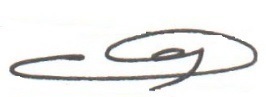 О.И. Копытенкова«06» марта 2023 г.